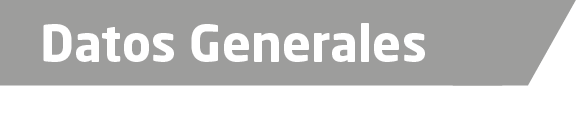 Nombre Jessica Moreno FloresGrado de Escolaridad Licenciada  en DerechoCédula Profesional (Licenciatura) 09581026Teléfono de Oficina 288-88-2-07-35.Correo Electrónico Jessica Moreno FloresDatos GeneralesFormación Académica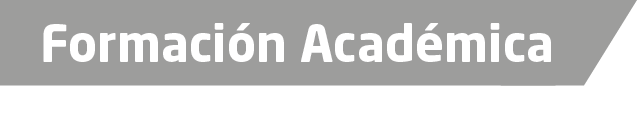 2007-2011Instituto Universitario Puebla, Estudios de Licenciatura en Derecho.Trayectoria Profesional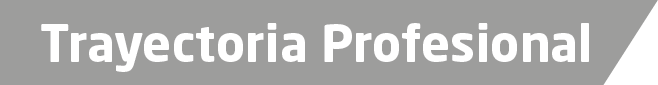 21 DE FEBRERO DE 2017Encargada del Despacho de la Unidad Integral de Procuración de Justicia Distrito Judicial XVIII, en Cosamaloapan, Veracruz. 13 DE SEPTIEMBRE 2016 Fiscal Cuarto de la Unidad Integral del XVIII, Distrito Judicial en Cosamaloapan. 11 DE MAYO 2016           Fiscal Primero de la Unidad Integral de Procuración de Justicia XVII Distrito Judicial Veracruz, Veracruz.10 DE NOVIEMBRE 2015   Fiscal Segunda Facilitadora, en la Unidad Integral de Procuración de Justicia de la Unidad Integral de San Andrés Tuxtla, Veracruz. 21 DE JUNIO DE 2015Oficial Secretaria en la Agencia  Primera del Ministerio Público de Boca del Río, Veracruz.16 DE MAYO DE 2014Oficial Secretaria de la Agencia Sexta de la Fiscalía Especializada en Delitos Cometidos por Servidores Públicos, en Xalapa, Veracruz.         Arde Conocimiento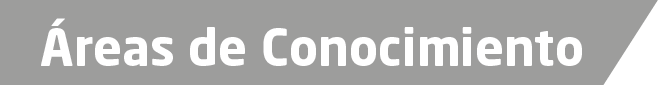 Derecho ConstitucionalDerecho CivilDerecho Penal